20.04.2020Ziemia – nasza planeta       Dzisiaj będziemy się uczyli o naszej planecie, która nazywa się ZIEMIA.Zobacz jak wygląda ziemia w kosmosie: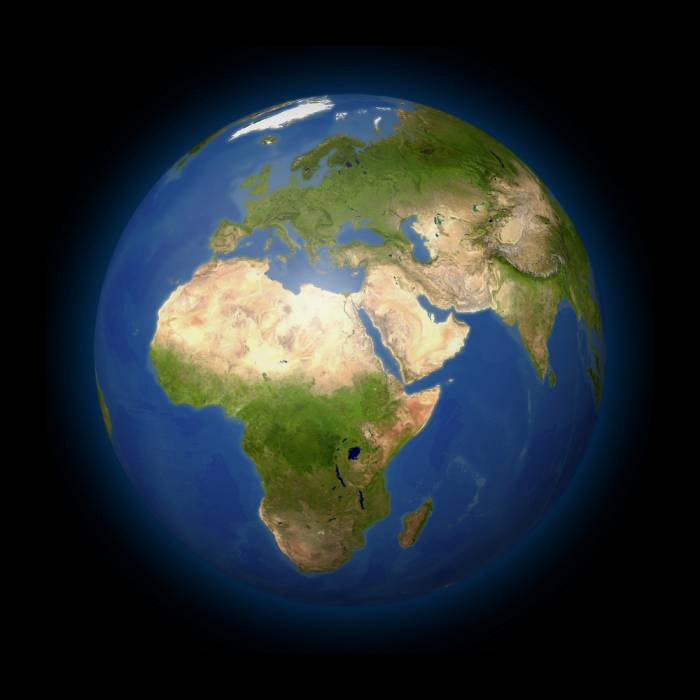 Jest okrągła, są na niej kontynenty /te kolorowe/ i oceany – czyli największe wody ziemi /są na niebiesko/Na obrazkach nasza Ziemia jest tak przedstawiana: Bardziej Poznasz naszą planetę z prezentacji, którą              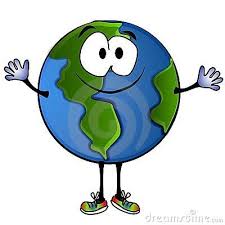                                                             przyślę na   pocztę mailową . Poćwiczymy dzisiaj literkę Z z jak Ziemia:Zad. 1 poćwicz pisanie liter: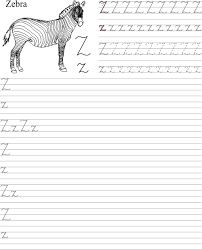 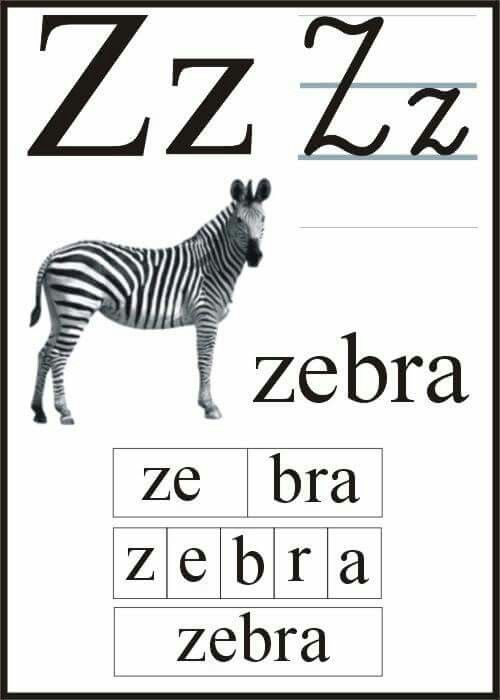 Co jest jeszcze na literkę „Z”?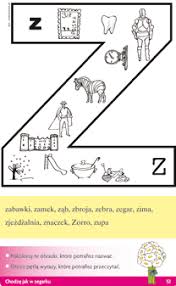 Zad.2 napisz litery po śladzie i poszukaj literek Z z 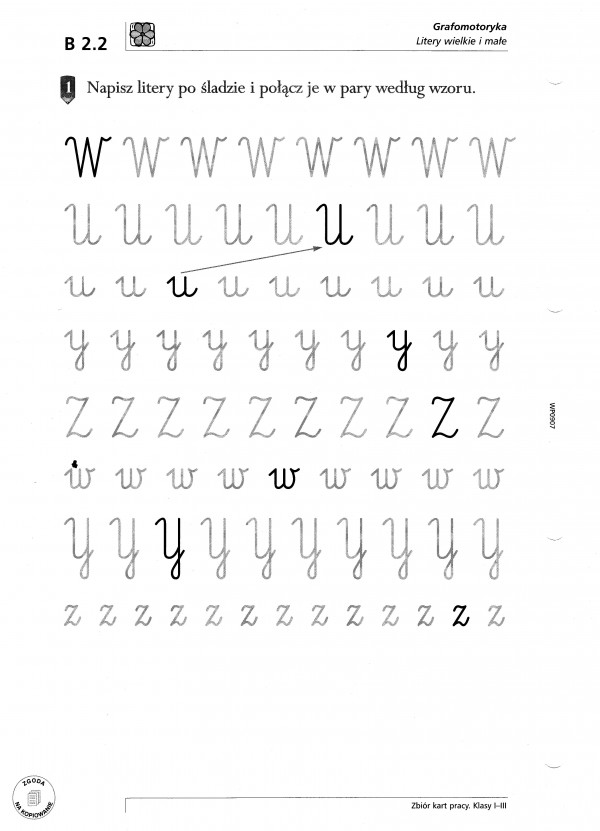 Zad. 3 przeczytaj tekst i spróbuj przepisać do zeszytu: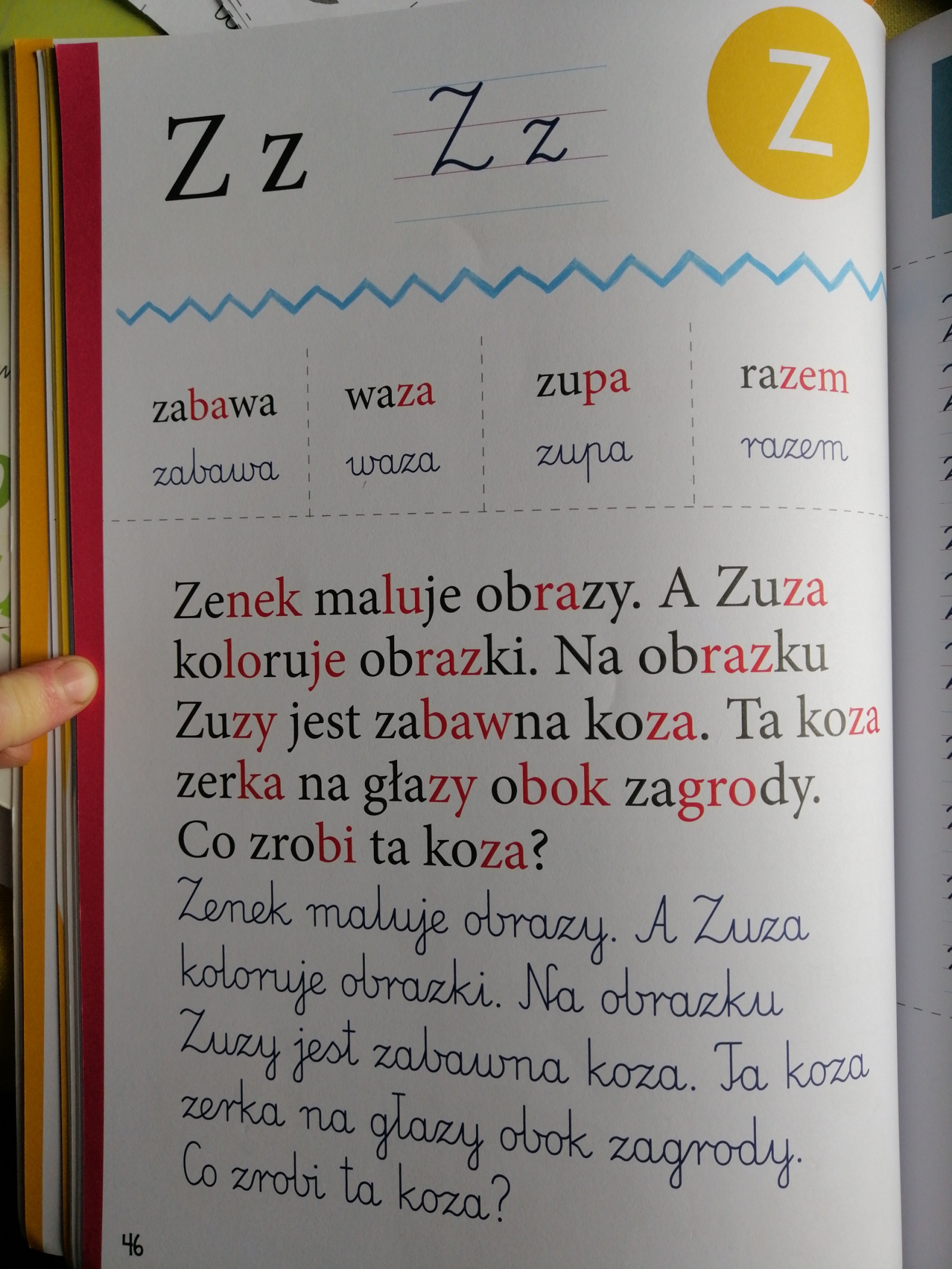 LICZYMY:Zad. 1 Oblicz i pokoloruj: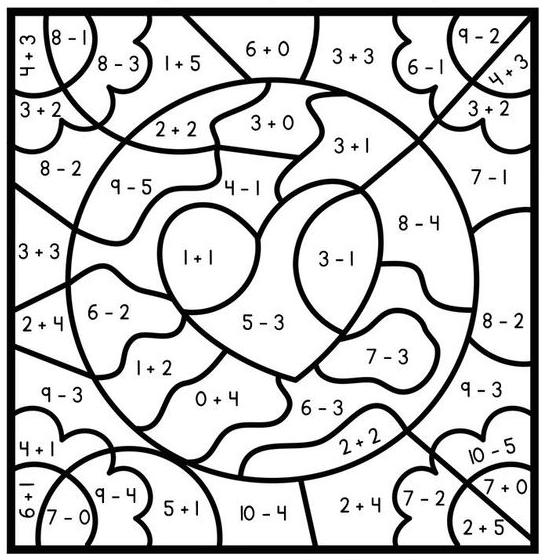 2 – różowy 5 – pomarańczowy3 – niebieski6 – fioletowy4 – zielony7 – żółtyEUKACJA    PLASTYCZNA –pokoloruj naszą planetę: /wybrany obrazek/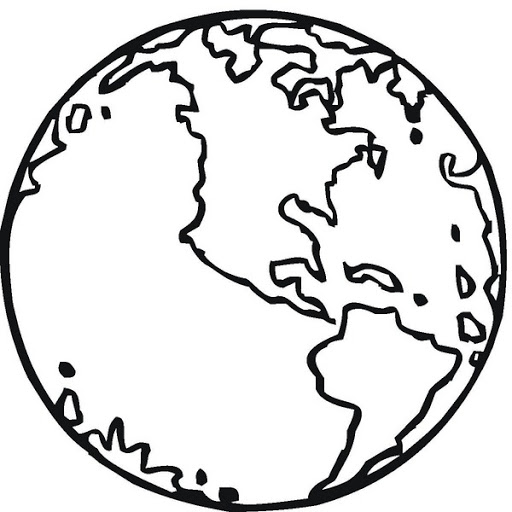 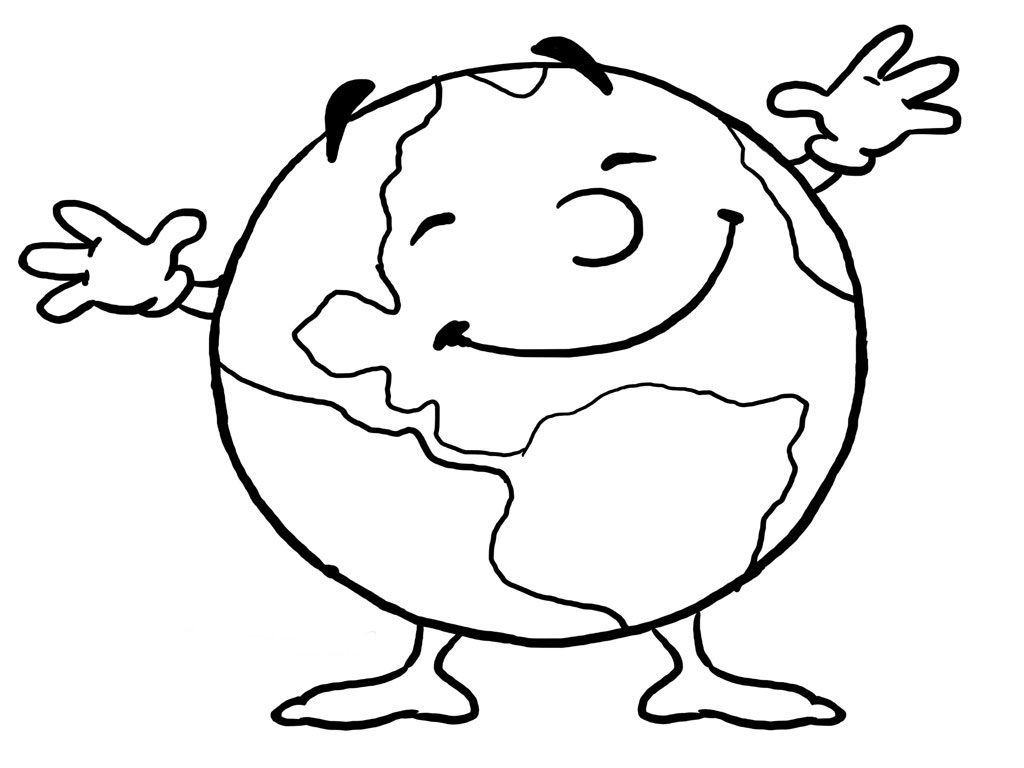 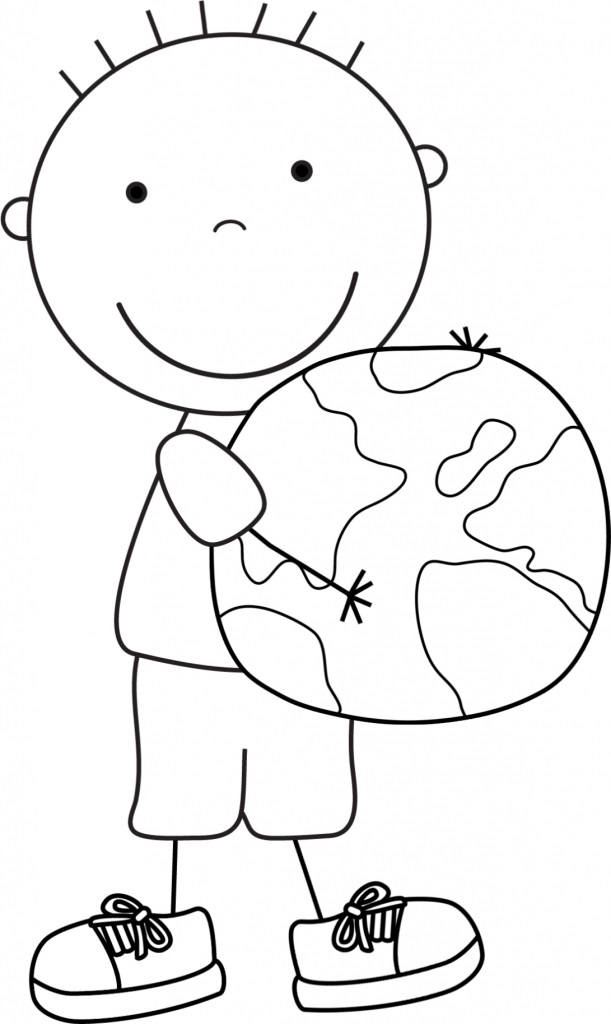 POZDRAWIAM 